Name ____________________________________  Class _____________  Date ________________Midterm Exam... Learning EnvironmentsQuestion DirectionsSENARIO RESPONSE 1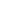 